APost DetailsPost DetailsPost DetailsPost DetailsPost DetailsPost DetailsPost DetailsPost DetailsJob Title:Assistant Management AccountantFunction:FinanceFinanceFinanceFinanceFinanceLocation:4 More LondonUnique Post Number:Reports To:Finance Business PartnerGrade:ASGASGASGASGASGBPurpose of the JobPurpose of the JobPurpose of the JobPurpose of the JobPurpose of the JobPurpose of the JobPurpose of the JobPurpose of the JobTo undertake month-end reporting activities, to provide accurate, timely and relevant financial information for management reporting and to aid Finance Business Partners and the business in tracking their budgets.To undertake month-end reporting activities, to provide accurate, timely and relevant financial information for management reporting and to aid Finance Business Partners and the business in tracking their budgets.To undertake month-end reporting activities, to provide accurate, timely and relevant financial information for management reporting and to aid Finance Business Partners and the business in tracking their budgets.To undertake month-end reporting activities, to provide accurate, timely and relevant financial information for management reporting and to aid Finance Business Partners and the business in tracking their budgets.To undertake month-end reporting activities, to provide accurate, timely and relevant financial information for management reporting and to aid Finance Business Partners and the business in tracking their budgets.To undertake month-end reporting activities, to provide accurate, timely and relevant financial information for management reporting and to aid Finance Business Partners and the business in tracking their budgets.To undertake month-end reporting activities, to provide accurate, timely and relevant financial information for management reporting and to aid Finance Business Partners and the business in tracking their budgets.To undertake month-end reporting activities, to provide accurate, timely and relevant financial information for management reporting and to aid Finance Business Partners and the business in tracking their budgets.CPrincipal AccountabilitiesPrincipal AccountabilitiesPrincipal AccountabilitiesPrincipal AccountabilitiesPrincipal AccountabilitiesPrincipal AccountabilitiesPrincipal AccountabilitiesPrincipal AccountabilitiesC1C2C3C4C5C6C7C8Responsible for managing period and year end results, producing management analysis to required deadlines, highlighting material variances and trends, their underlying causes and impact on profitability to derive recommendations on strategic action plans.Ensure financial records are complete and accurate and reflect underlying business activities and objectives.Liaise closely with the Financial Accounting team to ensure reliability, accuracy and timeliness of financial information and manage relevant accruals and GRNI.Undertake the CIMA training, study and pass exams.Gain detailed knowledge of relevant business activities and sales/cost drivers to continually develop clear, concise and relevant financial and management reporting. Follow-up on key items arising each period and track performance.Build good working relationships with the Finance team, directorate managers and staff.Proactively identify process improvements within the team and across the business.Provide adhoc support and analysis to the Finance Business Partners and Financial Planning & Analysis Manager as necessary.Responsible for managing period and year end results, producing management analysis to required deadlines, highlighting material variances and trends, their underlying causes and impact on profitability to derive recommendations on strategic action plans.Ensure financial records are complete and accurate and reflect underlying business activities and objectives.Liaise closely with the Financial Accounting team to ensure reliability, accuracy and timeliness of financial information and manage relevant accruals and GRNI.Undertake the CIMA training, study and pass exams.Gain detailed knowledge of relevant business activities and sales/cost drivers to continually develop clear, concise and relevant financial and management reporting. Follow-up on key items arising each period and track performance.Build good working relationships with the Finance team, directorate managers and staff.Proactively identify process improvements within the team and across the business.Provide adhoc support and analysis to the Finance Business Partners and Financial Planning & Analysis Manager as necessary.Responsible for managing period and year end results, producing management analysis to required deadlines, highlighting material variances and trends, their underlying causes and impact on profitability to derive recommendations on strategic action plans.Ensure financial records are complete and accurate and reflect underlying business activities and objectives.Liaise closely with the Financial Accounting team to ensure reliability, accuracy and timeliness of financial information and manage relevant accruals and GRNI.Undertake the CIMA training, study and pass exams.Gain detailed knowledge of relevant business activities and sales/cost drivers to continually develop clear, concise and relevant financial and management reporting. Follow-up on key items arising each period and track performance.Build good working relationships with the Finance team, directorate managers and staff.Proactively identify process improvements within the team and across the business.Provide adhoc support and analysis to the Finance Business Partners and Financial Planning & Analysis Manager as necessary.Responsible for managing period and year end results, producing management analysis to required deadlines, highlighting material variances and trends, their underlying causes and impact on profitability to derive recommendations on strategic action plans.Ensure financial records are complete and accurate and reflect underlying business activities and objectives.Liaise closely with the Financial Accounting team to ensure reliability, accuracy and timeliness of financial information and manage relevant accruals and GRNI.Undertake the CIMA training, study and pass exams.Gain detailed knowledge of relevant business activities and sales/cost drivers to continually develop clear, concise and relevant financial and management reporting. Follow-up on key items arising each period and track performance.Build good working relationships with the Finance team, directorate managers and staff.Proactively identify process improvements within the team and across the business.Provide adhoc support and analysis to the Finance Business Partners and Financial Planning & Analysis Manager as necessary.Responsible for managing period and year end results, producing management analysis to required deadlines, highlighting material variances and trends, their underlying causes and impact on profitability to derive recommendations on strategic action plans.Ensure financial records are complete and accurate and reflect underlying business activities and objectives.Liaise closely with the Financial Accounting team to ensure reliability, accuracy and timeliness of financial information and manage relevant accruals and GRNI.Undertake the CIMA training, study and pass exams.Gain detailed knowledge of relevant business activities and sales/cost drivers to continually develop clear, concise and relevant financial and management reporting. Follow-up on key items arising each period and track performance.Build good working relationships with the Finance team, directorate managers and staff.Proactively identify process improvements within the team and across the business.Provide adhoc support and analysis to the Finance Business Partners and Financial Planning & Analysis Manager as necessary.Responsible for managing period and year end results, producing management analysis to required deadlines, highlighting material variances and trends, their underlying causes and impact on profitability to derive recommendations on strategic action plans.Ensure financial records are complete and accurate and reflect underlying business activities and objectives.Liaise closely with the Financial Accounting team to ensure reliability, accuracy and timeliness of financial information and manage relevant accruals and GRNI.Undertake the CIMA training, study and pass exams.Gain detailed knowledge of relevant business activities and sales/cost drivers to continually develop clear, concise and relevant financial and management reporting. Follow-up on key items arising each period and track performance.Build good working relationships with the Finance team, directorate managers and staff.Proactively identify process improvements within the team and across the business.Provide adhoc support and analysis to the Finance Business Partners and Financial Planning & Analysis Manager as necessary.Responsible for managing period and year end results, producing management analysis to required deadlines, highlighting material variances and trends, their underlying causes and impact on profitability to derive recommendations on strategic action plans.Ensure financial records are complete and accurate and reflect underlying business activities and objectives.Liaise closely with the Financial Accounting team to ensure reliability, accuracy and timeliness of financial information and manage relevant accruals and GRNI.Undertake the CIMA training, study and pass exams.Gain detailed knowledge of relevant business activities and sales/cost drivers to continually develop clear, concise and relevant financial and management reporting. Follow-up on key items arising each period and track performance.Build good working relationships with the Finance team, directorate managers and staff.Proactively identify process improvements within the team and across the business.Provide adhoc support and analysis to the Finance Business Partners and Financial Planning & Analysis Manager as necessary.Responsible for managing period and year end results, producing management analysis to required deadlines, highlighting material variances and trends, their underlying causes and impact on profitability to derive recommendations on strategic action plans.Ensure financial records are complete and accurate and reflect underlying business activities and objectives.Liaise closely with the Financial Accounting team to ensure reliability, accuracy and timeliness of financial information and manage relevant accruals and GRNI.Undertake the CIMA training, study and pass exams.Gain detailed knowledge of relevant business activities and sales/cost drivers to continually develop clear, concise and relevant financial and management reporting. Follow-up on key items arising each period and track performance.Build good working relationships with the Finance team, directorate managers and staff.Proactively identify process improvements within the team and across the business.Provide adhoc support and analysis to the Finance Business Partners and Financial Planning & Analysis Manager as necessary.DSafety ResponsibilitiesSafety ResponsibilitiesSafety ResponsibilitiesSafety ResponsibilitiesSafety ResponsibilitiesSafety ResponsibilitiesSafety ResponsibilitiesSafety ResponsibilitiesD1This post is required to undertake SAFETY CRITICAL WORKThis post is required to undertake SAFETY CRITICAL WORKThis post is required to undertake SAFETY CRITICAL WORKThis post is required to undertake SAFETY CRITICAL WORKYesNoD2This is a KEY SAFETY POSTThis is a KEY SAFETY POSTThis is a KEY SAFETY POSTThis is a KEY SAFETY POSTYesNoD3This post requires SECURITY CLEARANCEThis post requires SECURITY CLEARANCEThis post requires SECURITY CLEARANCEThis post requires SECURITY CLEARANCEYesNoD4The job requires competence in PERSONAL TRACK SAFETYThe job requires competence in PERSONAL TRACK SAFETYThe job requires competence in PERSONAL TRACK SAFETYThe job requires competence in PERSONAL TRACK SAFETYYesNoD5This job has SPECIFIC SAFETY RESPONSIBILITIES (if Yes see section D6 below) This job has SPECIFIC SAFETY RESPONSIBILITIES (if Yes see section D6 below) This job has SPECIFIC SAFETY RESPONSIBILITIES (if Yes see section D6 below) This job has SPECIFIC SAFETY RESPONSIBILITIES (if Yes see section D6 below) YesNoD6The post holder has the following specific safety responsibilities:The post holder has the following specific safety responsibilities:The post holder has the following specific safety responsibilities:The post holder has the following specific safety responsibilities:The post holder has the following specific safety responsibilities:The post holder has the following specific safety responsibilities:The post holder has the following specific safety responsibilities:The post holder has the following specific safety responsibilities:None None None None None None None None EDecision-making AuthorityE1E2Authorised to review and recommend changes to business practices, processes and new projects in discussion with the Finance Business PartnersAuthorised to prepare and influence budgets, forecasts and assumptions thereinFMost Challenging and/or Difficult parts of the roleF1F2F3Managing to tight deadlines and manipulating large amounts of dataEnsuring continuity between the Financial Planning & Analysis and Financial Accounting teamsUnderstanding the technical aspects of Southeastern financial profile (e.g. passenger income, access charges, rolling stock leases, subsidy, performance regimes as appropriate in the relevant business areas)GPerson SpecificationPerson SpecificationPerson SpecificationPerson SpecificationPerson SpecificationSoutheastern aims to recruit people not just for jobs but for long term careers. We want good quality, talented people with the right attitude who will stay with us.For these reasons we look for evidence of Southeastern values and behaviours in all potential staff and our existing staff looking for promotion along with the particular experience/knowledge, skills and behaviours relevant to the position applied for.  These areWe care passionately about our people and passengerswe put ourselves in our passengers’ shoes to do what’s right for themwe support our colleagues to be, feel and do their bestwe love the places we serve and do our bit for our communities and environment We aim to be the bestwe move with pace, we’re agile and learn from everythingwe relentlessly strive to be the bestwe are professionals with personalities We make the difference together we are answerable to each other and our passengerswe trust each other and do what we say we willwe are stronger together than we are as individualsWe also have identified behaviours required to be successful in leading Southeastern. The Leading Southeastern framework details how we should be behaving in order to drive up performance to deliver 85%. 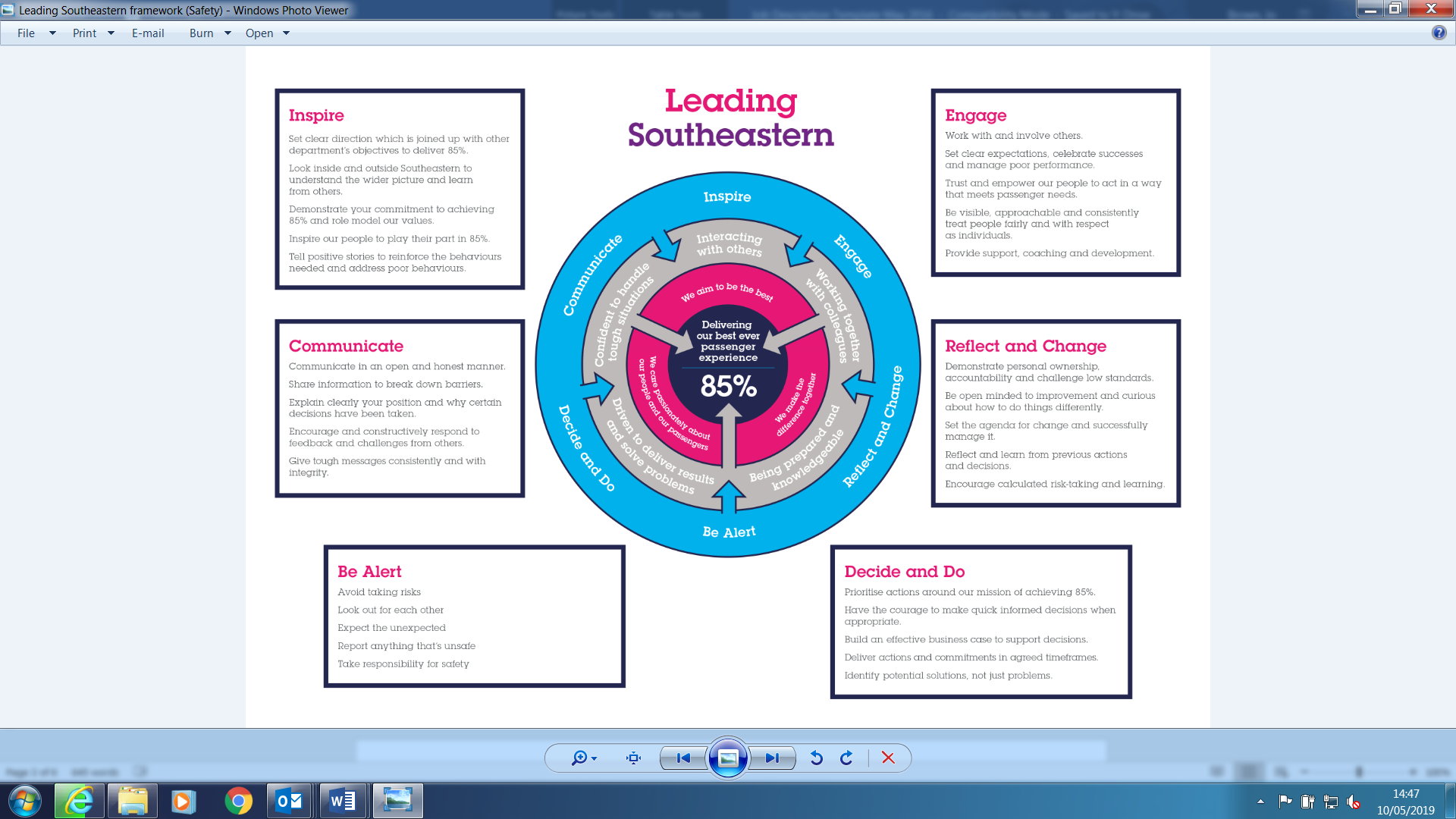 All shortlisted candidates seeking promotion will be assessed against this framework.Southeastern aims to recruit people not just for jobs but for long term careers. We want good quality, talented people with the right attitude who will stay with us.For these reasons we look for evidence of Southeastern values and behaviours in all potential staff and our existing staff looking for promotion along with the particular experience/knowledge, skills and behaviours relevant to the position applied for.  These areWe care passionately about our people and passengerswe put ourselves in our passengers’ shoes to do what’s right for themwe support our colleagues to be, feel and do their bestwe love the places we serve and do our bit for our communities and environment We aim to be the bestwe move with pace, we’re agile and learn from everythingwe relentlessly strive to be the bestwe are professionals with personalities We make the difference together we are answerable to each other and our passengerswe trust each other and do what we say we willwe are stronger together than we are as individualsWe also have identified behaviours required to be successful in leading Southeastern. The Leading Southeastern framework details how we should be behaving in order to drive up performance to deliver 85%. All shortlisted candidates seeking promotion will be assessed against this framework.Southeastern aims to recruit people not just for jobs but for long term careers. We want good quality, talented people with the right attitude who will stay with us.For these reasons we look for evidence of Southeastern values and behaviours in all potential staff and our existing staff looking for promotion along with the particular experience/knowledge, skills and behaviours relevant to the position applied for.  These areWe care passionately about our people and passengerswe put ourselves in our passengers’ shoes to do what’s right for themwe support our colleagues to be, feel and do their bestwe love the places we serve and do our bit for our communities and environment We aim to be the bestwe move with pace, we’re agile and learn from everythingwe relentlessly strive to be the bestwe are professionals with personalities We make the difference together we are answerable to each other and our passengerswe trust each other and do what we say we willwe are stronger together than we are as individualsWe also have identified behaviours required to be successful in leading Southeastern. The Leading Southeastern framework details how we should be behaving in order to drive up performance to deliver 85%. All shortlisted candidates seeking promotion will be assessed against this framework.Southeastern aims to recruit people not just for jobs but for long term careers. We want good quality, talented people with the right attitude who will stay with us.For these reasons we look for evidence of Southeastern values and behaviours in all potential staff and our existing staff looking for promotion along with the particular experience/knowledge, skills and behaviours relevant to the position applied for.  These areWe care passionately about our people and passengerswe put ourselves in our passengers’ shoes to do what’s right for themwe support our colleagues to be, feel and do their bestwe love the places we serve and do our bit for our communities and environment We aim to be the bestwe move with pace, we’re agile and learn from everythingwe relentlessly strive to be the bestwe are professionals with personalities We make the difference together we are answerable to each other and our passengerswe trust each other and do what we say we willwe are stronger together than we are as individualsWe also have identified behaviours required to be successful in leading Southeastern. The Leading Southeastern framework details how we should be behaving in order to drive up performance to deliver 85%. All shortlisted candidates seeking promotion will be assessed against this framework.Southeastern aims to recruit people not just for jobs but for long term careers. We want good quality, talented people with the right attitude who will stay with us.For these reasons we look for evidence of Southeastern values and behaviours in all potential staff and our existing staff looking for promotion along with the particular experience/knowledge, skills and behaviours relevant to the position applied for.  These areWe care passionately about our people and passengerswe put ourselves in our passengers’ shoes to do what’s right for themwe support our colleagues to be, feel and do their bestwe love the places we serve and do our bit for our communities and environment We aim to be the bestwe move with pace, we’re agile and learn from everythingwe relentlessly strive to be the bestwe are professionals with personalities We make the difference together we are answerable to each other and our passengerswe trust each other and do what we say we willwe are stronger together than we are as individualsWe also have identified behaviours required to be successful in leading Southeastern. The Leading Southeastern framework details how we should be behaving in order to drive up performance to deliver 85%. All shortlisted candidates seeking promotion will be assessed against this framework.Financial Planning & Analysis Team CharterThe FP&A team are focused on providing quality service and support to their key customers (including management, Directors, DfT, ROSCOs, Network Rail, the Go-Ahead Group and Keolis) and are expected to display the following attributes, striving to continually improve both individual and team performance in each of these four quadrants.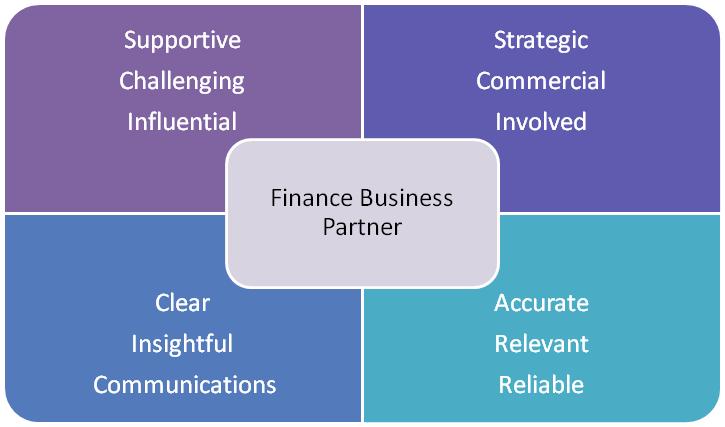 The job demands the following blend of experience/knowledge, skills and behaviours (all are essential, unless otherwise shown and will be assessed by application and/ or interview/assessment):Financial Planning & Analysis Team CharterThe FP&A team are focused on providing quality service and support to their key customers (including management, Directors, DfT, ROSCOs, Network Rail, the Go-Ahead Group and Keolis) and are expected to display the following attributes, striving to continually improve both individual and team performance in each of these four quadrants.The job demands the following blend of experience/knowledge, skills and behaviours (all are essential, unless otherwise shown and will be assessed by application and/ or interview/assessment):Financial Planning & Analysis Team CharterThe FP&A team are focused on providing quality service and support to their key customers (including management, Directors, DfT, ROSCOs, Network Rail, the Go-Ahead Group and Keolis) and are expected to display the following attributes, striving to continually improve both individual and team performance in each of these four quadrants.The job demands the following blend of experience/knowledge, skills and behaviours (all are essential, unless otherwise shown and will be assessed by application and/ or interview/assessment):Financial Planning & Analysis Team CharterThe FP&A team are focused on providing quality service and support to their key customers (including management, Directors, DfT, ROSCOs, Network Rail, the Go-Ahead Group and Keolis) and are expected to display the following attributes, striving to continually improve both individual and team performance in each of these four quadrants.The job demands the following blend of experience/knowledge, skills and behaviours (all are essential, unless otherwise shown and will be assessed by application and/ or interview/assessment):Financial Planning & Analysis Team CharterThe FP&A team are focused on providing quality service and support to their key customers (including management, Directors, DfT, ROSCOs, Network Rail, the Go-Ahead Group and Keolis) and are expected to display the following attributes, striving to continually improve both individual and team performance in each of these four quadrants.The job demands the following blend of experience/knowledge, skills and behaviours (all are essential, unless otherwise shown and will be assessed by application and/ or interview/assessment):G1G2G3Experience, Knowledge & Qualifications A degree in any discipline, all grades considered A passion for enhancing people’s lives through public transport and putting the customer at the heart of everything we doSkills (including any specific safety critical competencies) Excellent communication and presentation skills Good oral and written communication skillsThe ability to work as part of a teamExcellent analytical and numerical abilitiesAccuracy and an eye for detailBehaviours Willingness to learn and perform in a fast-changing environment Ability to work efficiently, effectively and collaboratively as part of a team, contributing to a culture of continuous business improvement Ability to problem solve issues and to identify opportunities for improvement Ability to communicate clearly and effectively (both written and oral) Experience, Knowledge & Qualifications A degree in any discipline, all grades considered A passion for enhancing people’s lives through public transport and putting the customer at the heart of everything we doSkills (including any specific safety critical competencies) Excellent communication and presentation skills Good oral and written communication skillsThe ability to work as part of a teamExcellent analytical and numerical abilitiesAccuracy and an eye for detailBehaviours Willingness to learn and perform in a fast-changing environment Ability to work efficiently, effectively and collaboratively as part of a team, contributing to a culture of continuous business improvement Ability to problem solve issues and to identify opportunities for improvement Ability to communicate clearly and effectively (both written and oral) Experience, Knowledge & Qualifications A degree in any discipline, all grades considered A passion for enhancing people’s lives through public transport and putting the customer at the heart of everything we doSkills (including any specific safety critical competencies) Excellent communication and presentation skills Good oral and written communication skillsThe ability to work as part of a teamExcellent analytical and numerical abilitiesAccuracy and an eye for detailBehaviours Willingness to learn and perform in a fast-changing environment Ability to work efficiently, effectively and collaboratively as part of a team, contributing to a culture of continuous business improvement Ability to problem solve issues and to identify opportunities for improvement Ability to communicate clearly and effectively (both written and oral) Experience, Knowledge & Qualifications A degree in any discipline, all grades considered A passion for enhancing people’s lives through public transport and putting the customer at the heart of everything we doSkills (including any specific safety critical competencies) Excellent communication and presentation skills Good oral and written communication skillsThe ability to work as part of a teamExcellent analytical and numerical abilitiesAccuracy and an eye for detailBehaviours Willingness to learn and perform in a fast-changing environment Ability to work efficiently, effectively and collaboratively as part of a team, contributing to a culture of continuous business improvement Ability to problem solve issues and to identify opportunities for improvement Ability to communicate clearly and effectively (both written and oral) Experience, Knowledge & Qualifications A degree in any discipline, all grades considered A passion for enhancing people’s lives through public transport and putting the customer at the heart of everything we doSkills (including any specific safety critical competencies) Excellent communication and presentation skills Good oral and written communication skillsThe ability to work as part of a teamExcellent analytical and numerical abilitiesAccuracy and an eye for detailBehaviours Willingness to learn and perform in a fast-changing environment Ability to work efficiently, effectively and collaboratively as part of a team, contributing to a culture of continuous business improvement Ability to problem solve issues and to identify opportunities for improvement Ability to communicate clearly and effectively (both written and oral) G4OtherOtherOtherOtherOtherHDimensions of roleDimensions of roleDimensions of roleDimensions of roleDimensions of roleH1Financial – Direct:Financial – Direct:000H2Financial – Other:Financial – Other:Depending on relevant business areasDepending on relevant business areasDepending on relevant business areasH3Staff Responsibilities – Direct:Staff Responsibilities – Direct:000H4Staff Responsibilities – Other:Staff Responsibilities – Other:000H5Any Other Statistical Data:Any Other Statistical Data:IAcknowledgementAcknowledgementAcknowledgementAcknowledgementAcknowledgementI1Prepared By:Margaret MartinMargaret MartinDate:15/07/2020I2Approved By (Head of Department):______________________________Date:______________ KJob Description BriefingJob Description BriefingJob Description BriefingJob Description BriefingJob Description BriefingJob Description BriefingThe post holder has been briefed on and understands the requirements of this Job Description and other related documents:The post holder has been briefed on and understands the requirements of this Job Description and other related documents:The post holder has been briefed on and understands the requirements of this Job Description and other related documents:The post holder has been briefed on and understands the requirements of this Job Description and other related documents:The post holder has been briefed on and understands the requirements of this Job Description and other related documents:The post holder has been briefed on and understands the requirements of this Job Description and other related documents:Name of post holder:Signature:Date:Name of briefing manager:Signature:Date:LNominated Deputy for Safety requirements Nominated Deputy for Safety requirements Nominated Deputy for Safety requirements Nominated Deputy for Safety requirements Nominated Deputy for Safety requirements Nominated Deputy for Safety requirements If this is a KEY SAFETY POST (D2 in Safety Details above is YES) at least one nominated deputy must be identified.  The Job Holder must ensure that the Nominated Deputy(ies) receives a copy of, and is briefed on this Job Description.  If there are more nominated deputies, they should sign further copies of this Job Description.If this is a KEY SAFETY POST (D2 in Safety Details above is YES) at least one nominated deputy must be identified.  The Job Holder must ensure that the Nominated Deputy(ies) receives a copy of, and is briefed on this Job Description.  If there are more nominated deputies, they should sign further copies of this Job Description.If this is a KEY SAFETY POST (D2 in Safety Details above is YES) at least one nominated deputy must be identified.  The Job Holder must ensure that the Nominated Deputy(ies) receives a copy of, and is briefed on this Job Description.  If there are more nominated deputies, they should sign further copies of this Job Description.If this is a KEY SAFETY POST (D2 in Safety Details above is YES) at least one nominated deputy must be identified.  The Job Holder must ensure that the Nominated Deputy(ies) receives a copy of, and is briefed on this Job Description.  If there are more nominated deputies, they should sign further copies of this Job Description.If this is a KEY SAFETY POST (D2 in Safety Details above is YES) at least one nominated deputy must be identified.  The Job Holder must ensure that the Nominated Deputy(ies) receives a copy of, and is briefed on this Job Description.  If there are more nominated deputies, they should sign further copies of this Job Description.If this is a KEY SAFETY POST (D2 in Safety Details above is YES) at least one nominated deputy must be identified.  The Job Holder must ensure that the Nominated Deputy(ies) receives a copy of, and is briefed on this Job Description.  If there are more nominated deputies, they should sign further copies of this Job Description.The nominated deputy has been briefed on and understands the requirements of this Job Description and other related documents:The nominated deputy has been briefed on and understands the requirements of this Job Description and other related documents:The nominated deputy has been briefed on and understands the requirements of this Job Description and other related documents:The nominated deputy has been briefed on and understands the requirements of this Job Description and other related documents:The nominated deputy has been briefed on and understands the requirements of this Job Description and other related documents:The nominated deputy has been briefed on and understands the requirements of this Job Description and other related documents:Name of nominated deputy:Signature:Date:Name of briefing manager:Signature:Date: